Invitation de Mostafa Belkhayate                                                au Salon de l'Analyse Technique et Graphique 2013 Pour l'Edition 2013 du Salon AT, je me propose de vous donner dés aujourd'hui  une piste de réflexion sur la formule mathématique qui m'a permis de classer aux Etats Unis mon système automatique de Trading à la première place, loin devant 320 systèmes concurrents. 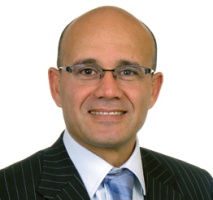 Ainsi vous aurez 2 semaines d'études à l'avance pour pouvoir nourrir le débat lorsque je dévoilerai  la formule pendant  mes 2 conférences ( Vendredi et Samedi ).Au delà de 5 minutes, les marchés sont totalement imprévisibles, bien qu'on puisse avoir l'illusion d'avoir vu juste grâce à une analyse  fondamentale, graphique ou technique. Cette illusion aveugle amateurs et professionnels et nous empêche de rester focalisé sur l'essentiel : l'approche purement mathématique.Je pourrai résumer vingt années de trading professionnel en une phrase : Seul le respect des lois mathématiques peut nous permettre d'extraire de manière constante des profits quotidiens sur les marchés boursiers.Je vous invite à réfléchir sur la séquence mathématique optimale qui détermine avec précision le nombre de lots à engager sur un trade, en fonction du résultat du trade précédent. Indice 1 : Mettez de côté les formules de Kelly, de Larry William et toutes celles qui existent dans les livres. Il s'agit d'une formule mathématique assez simple et dont vous n'avez certainement jamais entendu parlé. Et pour cause ...Indice 2 : Bien qu'elle puisse marcher sur le court, moyen et long terme, je recommande de l'utiliser exclusivement sur le court terme ; la durée moyenne d'un trade ne devra pas dépasser  30 minutes. Et donc aucune position overnight.Indice 3 : le signal d'achat ou de vente doit avoir une probabilité de gain d'au moins 55%. Indice 4 : le rapport entre le stop loss et l'objectif de gain est ...étonnant.Indice 5 : la formule mathématique crée des cycles de trades qu'elle clôture après un maximum de 12 trades consécutifs.  Indice 6 : et bien sûr un cycle peut ne durer qu'un trade, deux ou trois ...Indice 7 : il est mathématiquement impossible de perdre en appliquant cette séquence.Cette formule va changer totalement votre trading et même votre méthode d'analyste technique.  Parce qu'elle nous permet de rester stable , une fois en position  au lieu de nous demander sans arrêt s'il faut rester ou sortir. Elle nous donne la main sur nos émotions, et par conséquence directe, la main sur les marchés. Quoiqu'ils fassent on est certain de les battre à la fin de la journée.Rendez vous au Salon AT 2013 pour en discuter.Cordialement Mostafa Belkhayate			Mes trois  interventionsVendredi 22 Mars 201319h30 - 20h30 : Théâtre Pierre Cardin (Durée : 60 minutes)Accès Gratuit
Sujet : " Analyse Technique sans unité de temps "
(catégorie 2 - Confirmé)

Conférencier : Mostafa Belkhayate Trophée d'Or de l'AT 2009 (Belkhayate Finance SA)

Description : La question qui revient toujours dans le Salon de l'AT est : "Sur quelle unité de temps tel indicateur/technique marche le mieux ?". Pour Mostafa, non seulement il faut  supprimer la dimension "Temps" de l'analyse graphique mais surtout il vient démontrer qu'on ne peut prévoir l'évolution d'un marché de manière consistante que sur un  mouvement spacial (et non temporel) le plus petit possible. Son Centre de Gravité combiné à cette amélioration lui ont permis de classer son système au premier rang auprès d'un courtier à Los Angeles, devant plus de 320 systèmes automatiques de Trading. Mostafa, encore une fois, dévoilera dans la transparence totale ses outils de gestion ainsi que leur mode d'emploi. Il avance même que ceux qui suivront ses recommandations n'auront plus de journée négative en trading. 
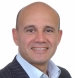 Samedi 23 Mars 201309h30 - 10h30 : Théâtre Pierre Cardin (Durée : 60 minutes)Accès Gratuit
Sujet : " Analyse Technique et l'espérance mathématique de gain "
(catégorie 2 - Confirmé)

Conférencier : Mostafa Belkhayate Trophée d'Or de l'AT 2009 (Belkhayate Finance SA)

Description : Au cours de ces 60 minutes de conférence, Mostafa Belkhayate tentera de montrer combien l'Analyse Technique est liée aux Mathématiques et plus particulièrement à l'espérance de gain qui s'y attache. Il annonce qu'il va offrir aux participants une formule mathématique qui donne la séquence parfaite de mise après chaque trade. Qui est d'après lui la véritable clé du Trading. Cette formule inédite, simple à comprendre et à utiliser, est supérieure à toute celles qui existent aujourd'hui dans les livres de money management. Il invite particulièrement les mathématiciens , de tous niveaux à venir débattre de la solidité de cette formule.Samedi 23 Mars 201311h30 - 12h30 : Théâtre Pierre Cardin (Durée : 60 minutes)Accès Gratuit
Débat sur l'Or : " Faut-il encore acheter de l'Or en 2013, ou tout revendre ? "
(catégorie 1 - Néophyte)



Avec les Conférenciers par ordre Alphabétique) : 







                 - Mostafa Belkhayate   (Belkhayate Finance SA)
                 - Yannick Colleu          (Auteur et Investisseur sur l'Or)
                 - André Malpel            (société LIST - Stand A10a)
                 - Simone Wapler         (Rédactrice en chef - AGORA)

Description : 4 experts sur l'Or, ont décidé de se réunir durant 1 heure, afin de traiter de l'Or et des anticipations qu'ils ont à Court, Moyen et Long-terme et même au-delà. "La relique barbare" sera traitée sous toutes ses formes, que ce soit d'un point de vue graphique, fondamentale et/ou même politique. Venez leur poser vos questions, afin d'en savoir un peu plus sur la manière la plus adaptée d'opérer cette année.
 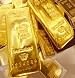 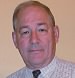 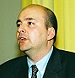 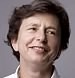 PS : Nominé pour le Trophée Or 2013 de l'Analyse Technique,  je compte sur votre voix pour le remporter à nouveau. Obtenez ici votre entrée gratuite aux deux jours du Salon AT 